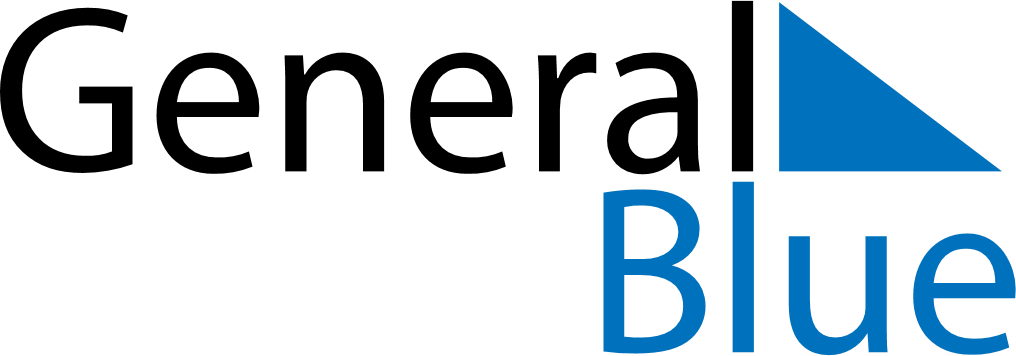 March 2027March 2027March 2027AustriaAustriaSUNMONTUEWEDTHUFRISAT123456789101112131415161718192021222324252627Easter Saturday28293031Easter SundayEaster Monday